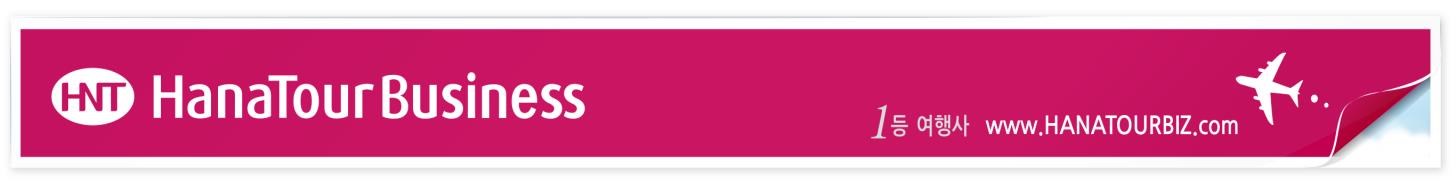 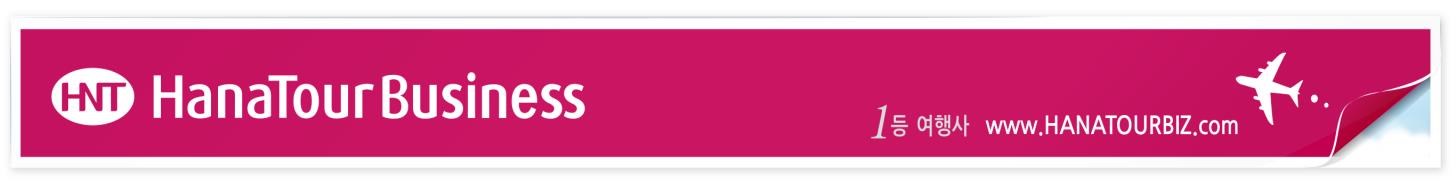      ㅁ 위 모든 사항에 신청고객이 “해당없음”을 확인합니다.                성함 :                           (인)▶ 여권 뒷면 인적 사항 기재 부탁 드립니다. (필수)▶ 여권의 서명란에 서명이 없을 경우, 비자 발급이 거절 될 수 있으니 반드시 서명하여 주십시오.성 명연락처이메일자택주소출생도시직업□ 학생       □ 회사원       □ 사업자       □ 무직       □ 기타(            )(해당되는 직업란에 정확하게 표시 부탁 드립니다.)□ 학생       □ 회사원       □ 사업자       □ 무직       □ 기타(            )(해당되는 직업란에 정확하게 표시 부탁 드립니다.)□ 학생       □ 회사원       □ 사업자       □ 무직       □ 기타(            )(해당되는 직업란에 정확하게 표시 부탁 드립니다.)□ 학생       □ 회사원       □ 사업자       □ 무직       □ 기타(            )(해당되는 직업란에 정확하게 표시 부탁 드립니다.)직장명(학교명)직장(학교) 전화번호직장(학교) 주소입/출국일방문지역중국             (상세지역)신청 비자단수비자□관광30일     □관광90일     □관광2회입국 비자     □유학비자     □상용단수(30일)   □상용단수(90일)  □단체비자   □별지비자  □취업비자□관광30일     □관광90일     □관광2회입국 비자     □유학비자     □상용단수(30일)   □상용단수(90일)  □단체비자   □별지비자  □취업비자□관광30일     □관광90일     □관광2회입국 비자     □유학비자     □상용단수(30일)   □상용단수(90일)  □단체비자   □별지비자  □취업비자신청 비자복수비자□상용1년- 30일  □상용1년- 90일  □관광1년- 30일  □미국국적 □캐나다국적□상용1년- 30일  □상용1년- 90일  □관광1년- 30일  □미국국적 □캐나다국적□상용1년- 30일  □상용1년- 90일  □관광1년- 30일  □미국국적 □캐나다국적 수속기간□ 당일       □ 1박 2일       □ 3박 4일□ 당일       □ 1박 2일       □ 3박 4일□ 당일       □ 1박 2일       □ 3박 4일□ 당일       □ 1박 2일       □ 3박 4일가족사항(필수)▶ 성인 일 경우▶ 미혼: 가족사항 부모님 기재 (형제X) 2. 기혼: 배우자 또는 부모님을 적어주세요.▶ 미성년자 일 경우: 부모님 두 분 정보 모두 필요합니다.▶ 성인 일 경우▶ 미혼: 가족사항 부모님 기재 (형제X) 2. 기혼: 배우자 또는 부모님을 적어주세요.▶ 미성년자 일 경우: 부모님 두 분 정보 모두 필요합니다.▶ 성인 일 경우▶ 미혼: 가족사항 부모님 기재 (형제X) 2. 기혼: 배우자 또는 부모님을 적어주세요.▶ 미성년자 일 경우: 부모님 두 분 정보 모두 필요합니다.▶ 성인 일 경우▶ 미혼: 가족사항 부모님 기재 (형제X) 2. 기혼: 배우자 또는 부모님을 적어주세요.▶ 미성년자 일 경우: 부모님 두 분 정보 모두 필요합니다.가족사항(필수)성명직업가족사항(필수)관계연락처현지 체류주소(호텔 주소)*호텔명 + 정확한 주소 / 에어비엔비 숙소명 + 정확한 주소 / 상용비자의 경우만, 회사명 + 정확한 주소 *호텔명 + 정확한 주소 / 에어비엔비 숙소명 + 정확한 주소 / 상용비자의 경우만, 회사명 + 정확한 주소 *호텔명 + 정확한 주소 / 에어비엔비 숙소명 + 정확한 주소 / 상용비자의 경우만, 회사명 + 정확한 주소 *호텔명 + 정확한 주소 / 에어비엔비 숙소명 + 정확한 주소 / 상용비자의 경우만, 회사명 + 정확한 주소 현지 연락처(호텔 번호)고객확인사항현재 혹은 이전 여권으로 중국 비자를 신청하여 거부당하거나 중국 입국이 거부당한 적 이 있습니까?중국 정부에서 허가한 체류 기간보다 더 오래 체류한 적이 있습니까?현재 혹은 이전 여권으로 중국 비자를 신청하여 거부당하거나 중국 입국이 거부당한 적 이 있습니까?중국 정부에서 허가한 체류 기간보다 더 오래 체류한 적이 있습니까?현재 혹은 이전 여권으로 중국 비자를 신청하여 거부당하거나 중국 입국이 거부당한 적 이 있습니까?중국 정부에서 허가한 체류 기간보다 더 오래 체류한 적이 있습니까?현재 혹은 이전 여권으로 중국 비자를 신청하여 거부당하거나 중국 입국이 거부당한 적 이 있습니까?중국 정부에서 허가한 체류 기간보다 더 오래 체류한 적이 있습니까?